Elektro MustermannMusterstraße 1 • 123456 Musterstadt • Fax (07832) 995-155 • Tel. +49 123 456 789-0StundenzettelSparkasse MusterstadtBLZ 123 456 78 • Kto.-Nr. 987 654IBAN-Nr. DE02 3456 1111 0000 1000 20 SWIFT-BIC: SOLADES1HALVolksbank Muster eGBLZ 123 456 00 Kto.-Nr. 987 654IBAN-Nr. DE42 5566 2700 0000 7788 00 SWIFT-BIC: GENODE61KZTUSt.-IdNr. DE 101778899Steuer-Nr.: 200/100/10001HRB 123456 Registergericht Muster Geschäftsführer: Bernd BossTel.: +49 123 456 789-0E-Mail: streit@streit-datec.de Internet: www.streit-datec.de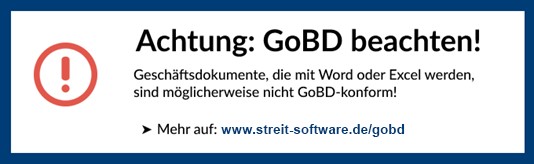 MitarbeiterDatumKommenGehenPauseGehaltArbeitszeitBemerkungBemerkungBemerkungBemerkungAlbertoxx.xx.xxxx08:0018:0001:0055 €9:00xxxxxxxxxxxxBirgitxx.xx.xxxx07:0016:0001:0067 €8:00xxxxxxxxxxxxCarlosxx.xx.xxxx07:0016:4501:0030 €8:45xxxxxxxxxxxxDianaxx.xx.xxxx07:0017:3001:0025 €9:30xxxxxxxxxxxxEmilioxx.xx.xxxx07:0017:3001:0035 €9:30xxxxxxxxxxxxxxxxxxxxxxx.xx.xxxx07:0017:3001:0036 €9:30xxxxxxxxxxxxxxxxxxxxxxx.xx.xxxx07:0017:3001:0037 €9:30xxxxxxxxxxxxxxxxxxxxxxx.xx.xxxx07:0017:3001:0038 €9:30xxxxxxxxxxxxxxxxxxxxxxx.xx.xxxx07:0017:3001:0039 €9:30xxxxxxxxxxxxxxxxxxxxxxx.xx.xxxx07:0017:3001:0040 €9:30xxxxxxxxxxxxxxxxxxxxxxx.xx.xxxx07:0017:3001:0041 €9:30xxxxxxxxxxxxxxxxxxxxxxx.xx.xxxx07:0017:3001:0042 €9:30xxxxxxxxxxxxxxxxxxxxxxx.xx.xxxx07:0017:3001:0043 €9:30xxxxxxxxxxxxxxxxxxxxxxx.xx.xxxx07:0017:3001:0044 €9:30xxxxxxxxxxxxMaterialverbrauchMaterialverbrauchMaterialverbrauchMaterialverbrauchMaterialverbrauchMaschinen- und TransportkostenMaschinen- und TransportkostenMaschinen- und TransportkostenMaschinen- und TransportkostenSonderkostenSonderkostenMengeBezeichnungBezeichnungBezeichnungKostenMaschieneMaschieneMaschieneKostenKostenxxxxxxxxxxxxxxxxxxxxxxxxxxxxxxxxxxxxxxxxxxxxxxxxxxxxxxxxxxxxxxxxxxxxxxxxxxxxxxxxx€xxxxxxxxxxxxxxxxxxxxxxxxxxxxxxxxxxxxxxxxxxxxxxxxxxxxxxxxxxxxxxxxxxxxxxxxxxxxxx€xxxxxxxxx€xxxxxxxxxxxxxxxxxxxxxxxxxxxxxxxxxxxxxxxxxxxxxxxxxxxxxxxxxxxxxxxxxxxxxxxxxxxxxxxxx€xxxxxxxxxxxxxxxxxxxxxxxxxxxxxxxxxxxxxxxxxxxxxxxxxxxxxxxxxxxxxxxxxxxxxxxxxxxxxx€xxxxxxxxx€xxxxxxxxxxxxxxxxxxxxxxxxxxxxxxxxxxxxxxxxxxxxxxxxxxxxxxxxxxxxxxxxxxxxxxxxxxxxxxxxx€xxxxxxxxxxxxxxxxxxxxxxxxxxxxxxxxxxxxxxxxxxxxxxxxxxxxxxxxxxxxxxxxxxxxxxxxxxxxxx€xxxxxxxxx€xxxxxxxxxxxxxxxxxxxxxxxxxxxxxxxxxxxxxxxxxxxxxxxxxxxxxxxxxxxxxxxxxxxxxxxxxxxxxxxxx€xxxxxxxxxxxxxxxxxxxxxxxxxxxxxxxxxxxxxxxxxxxxxxxxxxxxxxxxxxxxxxxxxxxxxxxxxxxxxx€xxxxxxxxx€xxxxxxxxxxxxxxxxxxxxxxxxxxxxxxxxxxxxxxxxxxxxxxxxxxxxxxxxxxxxxxxxxxxxxxxxxxxxxxxxx€xxxxxxxxxxxxxxxxxxxxxxxxxxxxxxxxxxxxxxxxxxxxxxxxxxxxxxxxxxxxxxxxxxxxxxxxxxxxxx€xxxxxxxxx€xxxxxxxxxxxxxxxxxxxxxxxxxxxxxxxxxxxxxxxxxxxxxxxxxxxxxxxxxxxxxxxxxxxxxxxxxxxxxxxxx€xxxxxxxxxxxxxxxxxxxxxxxxxxxxxxxxxxxxxxxxxxxxxxxxxxxxxxxxxxxxxxxxxxxxxxxxxxxxxx€xxxxxxxxx€xxxxxxxxxxxxxxxxxxxxxxxxxxxxxxxxxxxxxxxxxxxxxxxxxxxxxxxxxxxxxxxxxxxxxxxxxxxxxxxxx€xxxxxxxxxxxxxxxxxxxxxxxxxxxxxxxxxxxxxxxxxxxxxxxxxxxxxxxxxxxxxxxxxxxxxxxxxxxxxx€xxxxxxxxx€xxxxxxxxxxxxxxxxxxxxxxxxxxxxxxxxxxxxxxxxxxxxxxxxxxxxxxxxxxxxxxxxxxxxxxxxxxxxxxxxx€xxxxxxxxxxxxxxxxxxxxxxxxxxxxxxxxxxxxxxxxxxxxxxxxxxxxxxxxxxxxxxxxxxxxxxxxxxxxxx€xxxxxxxxx€xxxxxxxxxxxxxxxxxxxxxxxxxxxxxxxxxxxxxxxxxxxxxxxxxxxxxxxxxxxxxxxxxxxxxxxxxxxxxxxxx€xxxxxxxxxxxxxxxxxxxxxxxxxxxxxxxxxxxxxxxxxxxxxxxxxxxxxxxxxxxxxxxxxxxxxxxxxxxxxx€xxxxxxxxx€xxxxxxxxxxxxxxxxxxxxxxxxxxxxxxxxxxxxxxxxxxxxxxxxxxxxxxxxxxxxxxxxxxxxxxxxxxxxxxxxx€xxxxxxxxxxxxxxxxxxxxxxxxxxxxxxxxxxxxxxxxxxxxxxxxxxxxxxxxxxxxxxxxxxxxxxxxxxxxxx€xxxxxxxxx€xxxxxxxxxxxxxxxxxxxxxxxxxxxxxxxxxxxxxxxxxxxxxxxxxxxxxxxxxxxxxxxxxxxxxxxxxxxxxxxxx€xxxxxxxxxxxxxxxxxxxxxxxxxxxxxxxxxxxxxxxxxxxxxxxxxxxxxxxxxxxxxxxxxxxxxxxxxxxxxx€xxxxxxxxx€xxxxxxxxxxxxxxxxxxxxxxxxxxxxxxxxxxxxxxxxxxxxxxxxxxxxxxxxxxxxxxxxxxxxxxxxxxxxxxxxx€xxxxxxxxxxxxxxxxxxxxxxxxxxxxxxxxxxxxxxxxxxxxxxxxxxxxxxxxxxxxxxxxxxxxxxxxxxxxxx€xxxxxxxxx€xxxxxxxxxxxxxxxxxxxxxxxxxxxxxxxxxxxxxxxxxxxxxxxxxxxxxxxxxxxxxxxxxxxxxxxxxxxxxxxxx€xxxxxxxxxxxxxxxxxxxxxxxxxxxxxxxxxxxxxxxxxxxxxxxxxxxxxxxxxxxxxxxxxxxxxxxxxxxxxx€xxxxxxxxx€xxxxxxxxxxxxxxxxxxxxxxxxxxxxxxxxxxxxxxxxxxxxxxxxxxxxxxxxxxxxxxxxxxxxxxxxxxxxxxxxx€xxxxxxxxxxxxxxxxxxxxxxxxxxxxxxxxxxxxxxxxxxxxxxxxxxxxxxxxxxxxxxxxxxxxxxxxxxxxxx€xxxxxxxxx€xxxxxxxxxxxxxxxxxxxxxxxxxxxxxxxxxxxxxxxxxxxxxxxxxxxxxxxxxxxxxxxxxxxxxxxxxxxxxxxxx€xxxxxxxxxxxxxxxxxxxxxxxxxxxxxxxxxxxxxxxxxxxxxxxxxxxxxxxxxxxxxxxxxxxxxxxxxxxxxx€xxxxxxxxx€Unterschrift Kunde:Unterschrift Mitarbeiter: